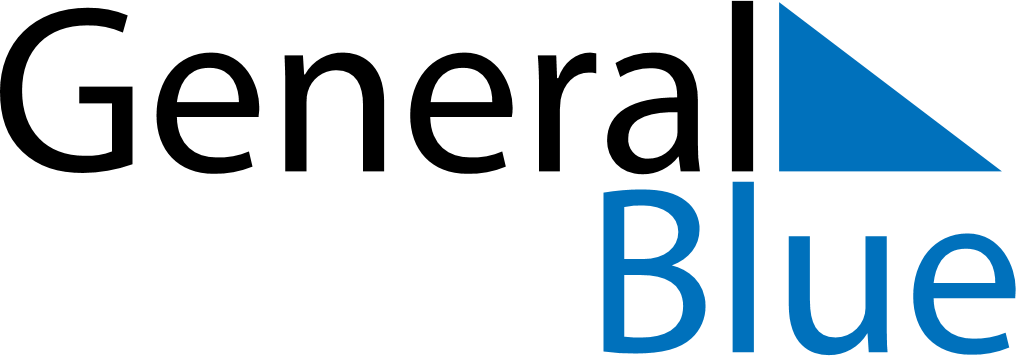 February 2022February 2022February 2022February 2022AngolaAngolaAngolaMondayTuesdayWednesdayThursdayFridaySaturdaySaturdaySunday1234556Liberation Day78910111212131415161718191920212223242526262728